Publicado en Madrid el 25/09/2018 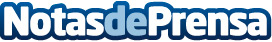 MMA Spain anuncia el jurado y los nominados a la II Edición de los Premios SmartiesSe trata de los únicos premios a nivel mundial dedicados exclusivamente al marketing móvil. Su objetivo es premiar la innovación, la creatividad y el éxito del trabajo desarrollado en el mundo de la movilidad
Datos de contacto:Actitud de ComunicaciónNota de prensa publicada en: https://www.notasdeprensa.es/mma-spain-anuncia-el-jurado-y-los-nominados-a Categorias: Nacional Marketing Madrid Emprendedores Eventos E-Commerce Recursos humanos Premios http://www.notasdeprensa.es